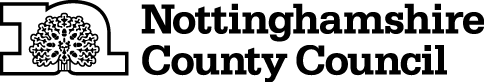 TEMPORARY CLOSURE OF BYWAYTHE NOTTINGHAMSHIRE COUNTY COUNCIL (ELKESLEY BYWAY NO.7 BROUGH LANE) (TEMPORARY PROHIBITION) ORDER 2019NOTICE IS HEREBY GIVEN  that the Nottinghamshire County Council intends not less than seven days from the date of this Notice to make an Order, under Section 14 of the Road Traffic Regulation Act 1984, the effect of which will be:-No person shall:-(a)   proceed on foot,(b)  cause any pedal cycle to proceed,(c)  cause any horse to proceed,(d)  cause any horse drawn carts or carriages to proceed,(e)  cause any vehicle to proceed	in the following length of byway at Elkesley in the District of Bassetlaw: -	Elkesley Byway No.7 (Brough Lane) between grid reference points SK 6820 7523 the junction with Dobdykes Lane, in a westerly direction for a distance of 50 metres to a point SK 6814 7523.AND NOTICE IS HEREBY FURTHER GIVEN that during the period of restriction there is no alternative route on public rights of way.The prohibition shall apply to enable works to be carried out and in respect of the likelihood of danger to the public and damage to the byway.  It may also apply on subsequent days when it shall be necessary.  If the works are not completed within 6 months, the Order may be extended.The prohibition is required to enable replacement of BT equipment room in anticipation of development on Brough Lane,  and in respect of the likelihood of danger to the public and damage to the byway.THIS CLOSURE WILL ONLY TAKE EFFECT WHEN SIGNS INDICATING CLOSURE ARE DISPLAYEDTHIS NOTICE IS DATED THIS 25TH DAY OF april 2019.Corporate Director of PlaceNottinghamshire County CouncilCounty HallNG2 7QPFor more information contact the Rights of Way office on (0115) 977 5680IT IS INTENDED that the prohibition will apply as follows:-From Monday, 13th May 2019 until Friday, 24th May 2019 inclusive.